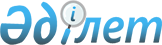 2008 жылғы 25 желтоқсандағы N 9-3 "2009 жылға арналған Бөрлі ауданының бюджеті туралы" шешіміне өзгерістер мен толықтырулар енгізу туралы
					
			Күшін жойған
			
			
		
					Батыс Қазақстан облысы Бөрлі аудандық мәслихаттың 2009 жылғы 22 қазандағы N 14-1 шешімі. Батыс Қазақстан облысы Бөрлі ауданы әділет басқармасында 2009 жылғы 16 қарашада N 7-3-85 тіркелді. Күші жойылды - Батыс Қазақстан облысы Бөрлі аудандық мәслихатының 2009 жылғы 25 желтоқсандағы N 16-3 шешімімен.
      Ескерту. Күші жойылды - Батыс Қазақстан облысы Бөрлі аудандық мәслихатының 2009.12.25 N 16-3 Шешімімен
      Қазақстан Республикасының Бюджет Кодексіне, Қазақстан Республикасының "Қазақстан Республикасындағы жергілікті мемлекеттік басқару және өзін-өзі басқару туралы" Заңына сәйкес және аудан әкімінің оң тұжырымын есепке ала отырып, Бөрлі аудандық мәслихаты ШЕШІМ ЕТТІ:
      1. Бөрлі аудандық мәслихатының "2009 жылға арналған Бөрлі ауданының бюджеті туралы" 2008 жылғы 25 желтоқсандағы N 9-3 (2009 жылдың 15 қаңтардағы Нормативтік құқықтық актілерді мемлекеттік тіркеу тізілімінде N 7-3-68 нөмірмен тіркелген және "Бөрлі жаршысы-Бурлинские вести" газетінің 2009 жылғы 30 қаңтардағы N 8 жарияланған) шешіміне 2009 жылғы 27 ақпандағы N 10-3 (2009 жылғы 19 наурыздағы Нормативтік құқықтық актілерді мемлекеттік тіркеу тізілімінде N 7-3-74 нөмірмен тіркелген, "Бөрлі жаршысы-Бурлинские вести" газетінің 2009 жылғы 27 наурыздағы N 23 жарияланған), 2009 жылғы 30 сәуірдегі N 11-6 (2009 жылғы 28 мамырдағы Нормативтік құқықтық актілерді мемлекеттік тіркеу тізілімінде N 7-3-77 нөмірмен тіркелген, "Бөрлі жаршысы-Бурлинские вести" газетінің 2009 жылғы 5 мамырдағы N 43 жарияланған), 2009 жылғы 27 тамыздағы N 13-3 (2009 жылғы 28 мамырдағы Нормативтік құқықтық актілерді мемлекеттік тіркеу тізілімінде N 7-3-83 нөмірмен тіркелген, "Бөрлі жаршысы-Бурлинские вести" газетінің 2009 жылғы 29 қыркүйектегі N 75 жарияланған) аудандық мәслихаттың шешімдермен оған енгізілген өзгерістер мен толықтыруларды ескере отырып, келесі өзгерістер мен толықтырулар енгізілсін:
      1) 1 тармақтың 1 тармақшасында:
      "3 762 174" деген сандар "4 146 141" сандарымен өзгертілсін;
      "3 171 850" деген сандар "3 466 868" сандарымен өзгертілсін;
      "42 991" деген сандар "43 540" сандарымен өзгертілсін;
      "88 511" деген сандар "154 345" сандарымен өзгертілсін;
      "378 387" деген сандар "466 787" сандарымен өзгертілсін;
      2) 1 тармақтың 2 тармақшасында:
      "3 993 319" деген сандар "4 377 286" сандарымен өзгертілсін.
      2. Аталып отырған шешімнің 1, 2, 3 қосымшалары осы шешімнің 1, 2, 3 қосымшаларына сәйкес жаңа редакцияда баяндалсын.
      3. Осы шешім 2009 жылдың 1 қаңтарынан бастап қолданысқа енгізіледі. 2009 жылға арналған Бөрлі аудандық бюджеті
      мың теңге 2009 жылға облыстық және республикалық
бюджеттен берілген нысаналы ағымдағы
трансферртер сомасының бөлінісі 2009 жылға арналған Бөрлі аудандық даму бюджеті
      мың теңге
					© 2012. Қазақстан Республикасы Әділет министрлігінің «Қазақстан Республикасының Заңнама және құқықтық ақпарат институты» ШЖҚ РМК
				
      Сессия төрағасы

М. Бактыгулов

      Аудандық мәслихат хатшысы

И. Измағамбетов
Аудандық мәслихатының
2009 жылғы 22 қазандағы
N 14-1 шешіміне 1 қосымша
Санаты
Санаты
Санаты
Санаты
Санаты
Сома
Сыныбы
Сыныбы
Сыныбы
Сыныбы
Сома
Ішкі сыныбы
Ішкі сыныбы
Ішкі сыныбы
Сома
Ерекшелігі
Ерекшелігі
Сома
Атауы
Сома
1
2
3
4
5
6
ТАБЫСТАР
 4 146 141
1. Кірістер
4 131 540
1
САЛЫҚ ТҮСІМДЕР
3 330 308
01
Табыс салығы
1 099 165
2
Жеке табыс салығы
1 099 165
03
Әлеуметтік салық
1 660 900
1
Әлеуметтік салық
1 660 900
04
Меншікке салынатын салықтар
360 012
1
Мүлікке салынатын салықтар
258 951
3
Жер салығы
24 613
4
Көлік құралдарына салынатын салық
74 330
5
Бірынғай жер салығы
2 118
05
Тауарларға, жұмыстарға және қызметтер көрсетуге салынатын ішкі салықтар
200 313
2
Акциздер
50 102
3
Табиғи және басқа ресурстарды пайдаланғаны үшін түсетін түсімдер
136 400
4
Кәсіпкерлік және кәсіби қызметті жүргізгені үшін алынатын алымдар
13 070
5
Құмар ойын бизнеске салық
741
08
Мемлекеттік баж
9 918
1
Мемлекеттік баж
9 918
2
САЛЫҚТЫҚ ЕМЕС ТҮСІМДЕР
180 100
01
Мемлекет меншігінен түсетін түсімдер
2 000
3
Мемлекеттің меншігіндегі акциялардың мемлекеттік пакетіне дивидендтер
5
Мемлекет меншігіндегі мүлікті жалға беруден түсетін кірістер
2 000
02
Мемлекеттік бюджеттен қаржыландырылатын мемлекеттік мекемелердің тауарларды (жұмыстарды, қызметтерді) өткізуінен түсетін түсімдер
2 557
1
Мемлекеттік бюджеттен қаржыландырылатын мемлекеттік мекемелердің тауарларды (жұмыстарды, қызметтерді) өткізуінен түсетін түсімдер
2 557
04
Мемлекеттік бюджеттен қаржыландырылатын, сондай-ақ Қазақстан Республикасы Ұлттық Банкінің бюджетінен (шығыстар сметасынан) ұсталатын және қаржыландырылатын мемлекттік мекемелер салатын айыппұлдар, өсімпұлдар, санкциялар өндіріп алулар
167 907
1
Мемлекеттік бюджеттен қаржыландырылатын, сондай-ақ Қазақстан Республикасы Ұлттық Банкінің бюджетінен (шығыстар сметасынан) ұсталатын және қаржыландырылатын мемлекттік мекемелер салатын айыппұлдар, өсімпұлдар, санкциялар өндіріп алулар
167 907
05
Гранттар
0
1
Техникалық көмек
0
6
Басқа да салықтық емес түсімдер
7 636
1
Жергілікті бюджетке төленетін басқа да салықтық емес түсімдер
7 636
3
НЕГІЗГІ КАПИТАЛДЫ САТУДАН ТҮСЕТІН ТҮСІМДЕР
154 345
01
Мемлекеттік мекемеге бекітілген мүлікті сатудан түскен түсімдер
58 511
1
Мемлекеттік мекемеге бекітілген мүлікті сатудан түскен түсімдер
58 511
03
Жерді және материалдық емес активтерді сату
95 834
1
0
Жерді сату
95 834
4
II. РЕСМИ ТРАНСФЕРТЕРДІҢ ТҮСІМДЕРІ
466 787
2
Мемлекеттік басқарудың жоғары тұрған органдарынан түсетін трансферртер
466 787
2
Облыстық бюджеттен түсетін трансферттер
466 787
Функционалдық топ
Функционалдық топ
Функционалдық топ
Функционалдық топ
Функционалдық топ
Сома
Кіші функция
Кіші функция
Кіші функция
Кіші функция
Сома
Бюджеттік бағдарламалардың әкімшісі
Бюджеттік бағдарламалардың әкімшісі
Бюджеттік бағдарламалардың әкімшісі
Сома
Бағдарлама
Бағдарлама
Сома
Атаулар
Сома
1
2
3
4
5
6
ШЫҒЫСТАР
 4 377 286
IV. Шығындар
1
Жалпы сипаттағы мемлекеттік қызметтер көрсету
177 545
1
Мемлекеттік басқарудың жалпы функцияларын орындайтын өкілді, атқарушы және басқа да органдар
160 579
112
Аудан мәслихатының аппараты
9 439
1
Аудан мәслихатының қызметін қамтамасыз ету
9 439
122
Аудан әкімінің аппараты
42 533
1
Аудан әкімінің қызметін қамтамасыз ету
42 533
116
Электрондық үкімет шеңберінде адами капиталды дамыту
123
Қаладағы аудан, аудандық маңызы бар қала, кент,ауыл (село),ауылдық (селолық)округ әкімінің аппараты
108 607
1
Ауылдық (селолық) округ әкімінің қызметін қамтамасыз ету
108 607
2
Қаржылық қызмет
10 719
452
Ауданның қаржы бөлімі 
10 719
1
Қаржы бөлімінің қызметін қамтамасыз ету
9 593
3
Салық салу мақсатында мүлікті бағалауды жүргізу
1 126
5
Жоспарлау және статистикалық қызмет 
6 247
453
Аудандық экономика және бюджетті жоспарлау бөлімі
6 247
1
Экономика және бюджеттік жоспарлау бөлімінің қызметін қамтамасыз ету
6 247
2
Қорғаныс
9 691
1
Әскери мұқтаждар
6 521
122
Аудан әкімінің аппараты
6 521
5
Жалпыға бірдей әскери міндетті атқару шеңберіндегі іс-шаралар
6 521
2
Төтенше жағдайлар жөніндегі жұмыстарды ұйымдастыру
3 170
122
Аудан әкімінің аппараты
3 170
6
Аудан ауқымындағы төтенше жағдайлардың алдын алу және оларды жою
3 170
3
Қоғамдық тәртіп, қауіпсіздік, құқық, сот, қылмыстық-атқару қызметі
16 252
1
Құқық қорғау қызметі
16 252
458
Аудандық тұрғын үй–коммуналдық шаруашылығы, жолаушылар көлігі және автомобиль жолдары бөлімі
16 252
21
Елді мекендерде жол жүру қозғалысын реттеу бойынша жабдықтар мен құралдарды пайдалану
16 252
4
Білім беру
2 350 389
1
Мектепке дейінгі тәрбие және оқыту
186 528
123
Қаладағы аудан, аудандық маңызы бар қала, кент, ауыл (село), ауылдық (селолық)округ әкімінің аппараты
0
4
Мектепке дейінгі тәрбие ұйымдарының қызметін қамтамасыз ету
464
Аудандық білім беру бөлімі
186 528
9
Мектеп жасына дейінгі балаларды тәрбиелеу және оқыту
186 528
2
Жалпы бастауыш, жалпы негіз, жалпы орта білім
1 811 443
123
Қаладағы аудан, аудандық маңызы бар қала, кент, ауыл (село), ауылдық (селолық)округ әкімінің аппараты
124
5
Ауылдық (селолық) жерлерде балаларды мектепке дейін тегін алып баруды және кері алып келуді ұйымдастыру
124
464
Аудандық білім беру бөлімі
1 811 319
3
Жалпы білім беру
1 668 518
4
Орта білім беру жүйесін ақпараттандыру
5
Аудандық мемлекеттік білім беру ұйымдары үшін оқулықтар сатып алу және жеткізу
15 000
6
Балалар мен жасөспірімдер үшін қосымша білім беру
115 086
10
Мемлекеттік білім беру жүйесіне жаңа технологиялар енгізу
12 715
9
Білім беру саласында түрлі қызметтер
352 418
464
Аудандық білім беру бөлімі
30 200
1
Білім беру бөлімінің қызметін қамтамасыз ету
8 149
11
Өңірлік жұмыспен қамту және кадрларды қайта даярлау стратегиясын іске асыру шеңберінде білім беру объектілерін күрделі, ағымды жөндеу
22 051
99
Республикалық бюджеттен берілетін нысаналы трансферттердің есебінен ауылдық елді мекендер саласының мамандарын әлеуметтік қолдау шараларын іске асыру
116
Электрондық үкімет шеңберінде адами капиталды дамыту
467
Аудандық құрылыс бөлімі
322 218
37
Білім беру объектілерін салу және реконструкциялау
322 218
6
Әлеуметтік көмек және әлеуметтік қамсыздандыру
124 565
2
Әлеуметтік көмек 
105 727
123
Қаладағы аудан, аудандық маңызы бар қала, кент, ауыл (село), ауылдық (селолық)округ әкімінің аппараты
8 762
3
Мұқтаж азаматтарға үйде әлеуметтік көмек көрсету
8 762
451
Аудандық жұмыспен қамту және әлеуметтік бағдарламалар бөлімі
96 965
2
Еңбекпен қамту бағдарламасы
49 558
4
Ауылдық жерлерде тұратын денсаулық сақтау, білім, әлеуметтік қамтамасыз ету, мәдениет мамандарына отын сатып алу бойынша әлеуметтік көмек көрсету
7 394
5
Мемлекеттік атаулы әлеуметтік көмек
3 542
6
Тұрғын үй көмегі
637
7
Жергілікті өкілетті органдардың шешімі бойынша азаматтардың жекелеген топтарына әлеуметтік көмек
16 579
10
Үйден тәрбиеленіп оқытылатын мүгедек балаларды материалдық қамтамасыз ету
2 245
14
Мұқтаж азаматтарға үйде әлеуметтік көмек көрсету
3 895
16
18 жасқа дейінгі балаларға мемлекеттік жәрдемақылар
8 615
17
Мүгедектерді оңалту жеке бағдарламасына сәйкес, мұқтаж мүгедектерді арнайы гигиеналық құралдармен қамтамасыз етуге, және ымдау тілі мамандарының, жеке көмекшілердің қызмет көрсету
4 500
9
Әлеуметтік көмек және әлеуметтік қамтамасыз ету салаларындағы өзге де қызметтер
18 838
451
Аудандық жұмыспен қамту және әлеуметтік бағдарламалар бөлімі
18 838
1
Жұмыспен қамту және әлеуметтік бағдарламалар бөлімінің қызметін қамтамасыз ету
18 175
11
Жәрдемақыларды және басқа да әлеуметтік төлемдерді есептеу, төлеу мен жеткізу бойынша қызметтерге ақы төлеу 
663
99
Республикалық бюджеттен берілетін нысаналы трансферттердің есебінен ауылдық елді мекендер саласының мамандарын әлеуметтік қолдау шараларын іске асыру
7
Тұрғын үй-коммуналдық шаруашылық
663 003
1
Тұрғын үй шаруашылығы
154 906
123
Қаладағы аудан, аудандық маңызы бар қала, кент, ауыл (село), ауылдық (селолық)округ әкімінің аппараты
0
7
Қаладағы аудан, аудандық маңызы бар қала, кент, ауыл (село), ауылдық (селолық)округ мемлекеттік тұрғын үй қорының сақталуын ұйымдастыру
458
Аудандық тұрғын үй–коммуналдық шаруашылығы, жолаушылар көлігі және автомобиль жолдары бөлімі
2 500
3
Мемлекеттік тұрғын үй қорының сақталуын ұйымдастыру
2 500
4
Жекелеген азаматтарды тұрғын үймен қамтамасыз ету
467
Аудандық құрылыс бөлімі
152 406
3
Мемлекеттік коммуналдық тұрғын үй қорының тұрғын үй құрылысы
125 403
4
Инженерлік коммуникациялық инфрақұрылымды дамыту және жайластыру
27 003
2
Коммуналдық шаруашылық
210 194
123
Қаладағы аудан, аудандық маңызы бар қала, кент, ауыл (село), ауылдық (селолық)округ әкімінің аппараты
1 800
14
Елді мекендерді сумен жабдықтауды ұйымдастыру
1 800
458
Аудандық тұрғын үй–коммуналдық шаруашылығы, жолаушылар көлігі және автомобиль жолдары бөлімі
122 994
26
Ауданның (облыстық маңызы бар қаланың) коммуналдық меншігіндегі жылу жүйелерін қолдануды ұйымдастыру
122 994
467
Аудандық құрылыс бөлімі
85 400
5
Коммуналдық шаруашылық объектілерін дамыту
68 400
6
Сумен жабдықтау жүйесін дамыту
17 000
3
Елді-мекендерді көркейту 
297 903
123
Қаладағы аудан, аудандық маңызы бар қала, кент, ауыл (село), ауылдық (селолық)округ әкімінің аппараты
23 199
8
Елді-мекендерде көшелерді жарықтандыру
15 216
9
Елді-мекендердің санитариясын қамтамасыз ету
5 312
11
Елді-мекендерді абаттандыру және көгалдандыру
2 671
458
Аудандық тұрғын үй–коммуналдық шаруашылығы, жолаушылар көлігі және автомобиль жолдары бөлімі
270 394
15
Елді-мекендердегі көшелерді жарықтандыру
25 617
16
Елді-мекендердің санитариясын қамтамасыз ету
51 230
17
Жерлеу орындарды күтіп ұстау және туысы жоқтарды жерлеу
23 271
18
Елді-мекендерді абаттандыру және көгалдандыру
170 276
467
Ауданның (облыстық маңызы бар қаланың) құрылыс бөлімі
4 310
7
Қаланы және елді мекендерді көркейтуді дамыту
4 310
8
Мәдениет, спорт, туризм және ақпараттық кеңістік
362 797
1
Мәдениет саласындағы қызмет
249 733
123
Қаладағы аудан, аудандық маңызы бар қала, кент, ауыл (село), ауылдық (селолық)округ әкімінің аппараты
0
6
Мәдениет ұйымдарының қызметін қамтамасыз ету
455
Аудандық мәдениет және тілдерді дамыту бөлімі
249 733
3
Мәдени-демалыс жұмысын қолдау
249 733
2
Спорт
7 183
465
Аудандық спорт бөлімі
7 183
6
Аудандық (облыстық маңызы бар қалалық) деңгейде спорттық жарыстар өткізу
3 472
7
Әртүрлі спорт түрлері бойынша аудан (облыстық маңызы бар қалалық) құрама командаларының мүшелерін дайындау және олардың облыстық спорт жарыстарына қатысуы
3 711
3
Ақпараттық кеңістік
89 149
455
Аудандық мәдениет және тілдерді дамыту бөлімі 
56 769
6
Аудандық (қалалық) кітапханалардың жұмыс істеуі
56 009
7
Мемлекеттік тілді және Қазақстан халықтарының басқа да тілдерін дамыту
760
456
Аудандық ішкі саясат бөлімі
32 380
2
Бұқаралық ақпарат құралдары арқылы мемлекеттік ақпарат саясатын жүргізу
32 380
9
Мәдениет, спорт, туризм және ақпараттық кеңістікті ұйымдастыру жөніндегі өзге де қызметтер
16 732
455
Аудандық мәдениет және тілдерді дамыту бөлімі
5 797
1
Мәдениет және тілдерді дамыту бөлімінің қызметін қамтамасыз ету
5 797
4
Өңірлік жұмыспен қамту және кадрларды қайта даярлау стратегиясын іске асыру шеңберінде мәдениет объектілерін күрделі, ағымды жөндеу
99
Республикалық бюджеттен берілетін нысаналы трансферттердің есебінен ауылдық елді мекендер саласының мамандарын әлеуметтік қолдау шараларын іске асыру
456
Аудандық ішкі саясат бөлімі
6 895
1
Ішкі саясат бөлімінің қызметін қамтамасыз ету
4 895
3
Жастар саясаты саласындағы өңірлік бағдарламаларды іске асыру
2 000
465
Аудандық спорт бөлімі
4 040
1
Спорт бөлімінің қызметін қамтамасыз ету
4 040
99
Республикалық бюджеттен берілетін нысаналы трансферттердің есебінен ауылдық елді мекендер саласының мамандарын әлеуметтік қолдау шараларын іске асыру
467
Аудандық құрылыс бөлімі
0
8
спорт нысандарын дамыту
10
Ауыл, су, орман, балық шаруашылығы ерекше қорғалатын табиғи аумақтар, қоршаған ортаны және жануарлар дүниесін қорғау, жер қатынастары
180 391
1
Ауыл шаруашылығы
19 413
453
Ауданның экономика және бюджеттік жоспарлау бөлімі
6 684
99
Республикалық бюджеттен берілетін нысаналы трансферттердің есебінен ауылдық елді мекендер саласының мамандарын әлеуметтік қолдау шараларын іске асыру
6 684
462
Аудандық ауыл шаруашылығы бөлімі 
8 855
1
Аудандық ауыл шаруашылығы бөлімінің қызметін қамтамасыз ету 
7 827
3
Мал шаруашылығында пайдаланылатын арнаулы қоймалардың жұмыс істеуін қамтамасыз ету
0
4
Ауру малдарды союды санитарлық ұйымдастыру
1 028
5
Алып қойылатын және жойылатын ауру жануарлардың, жануарлардан алынатын өнімдер мен шикізаттың құнын иелеріне өтеу
467
Аудандық құрылыс бөлімі
3 874
10
Ауыл шаруашылығы объектісін дамыту
3 874
2
467
Аудандық құрылыс бөлімі
104 796
12
Сумен жабдықтау жүйесін дамыту
104 796
6
Жер қатынастары
34 109
463
Аудандық жер қатынастары бөлімі
34 109
1
Жер қатынастары бөлімінің қызметін қамтамасыз ету
6 109
3
Елді мекендерде жер шаруашылығын орналастыру
28 000
9
Ауыл, су, орман, балық шаруашылығы және қоршаған ортаны қорғау мен жер қатынастары саласындағы өзге де қызметтер
22 073
455
Аудандық мәдениет және тілдерді дамыту бөлімі
22 073
8
Өңірлік жұмыспен қамту және кадрларды қайта даярлау стратегиясын іске асыру шеңберінде ауылдарда әлеуметтік жобаларды қаржыландыру
22 073
11
Өнеркәсіп, сәулет, қала құрылысы және құрылыс қызметі
26 855
2
Сәулет, қала құрылысы және құрылыс қызметі
26 855
467
Аудандық құрылыс бөлімі
4 595
1
Құрылыс бөлімінің қызметін қамтамасыз ету
4 595
468
Аудандық қала құрылысы және сәулет бөлімі
22 260
1
Қала құрылысы мен сәулет бөлімінің қызметін қамтамасыз ету
4 170
3
Елді мекендер құрылысының бас жоспарларын әзірлеу
18 090
12
Көлік және коммуникациялар
302 119
1
Автомобиль көлігі
302 119
123
Қаладағы аудан, аудандық маңызы бар қала, кент, ауыл (село), ауылдық (селолық)округ әкімінің аппараты
150
13
Автомобиль жолдарының жұмыс істеуін қамтамасыз ету
150
458
Аудандық тұрғын үй–коммуналдық шаруашылығы, жолаушылар көлігі және автомобиль жолдары бөлімі
301 960
23
Автомобиль жолдарының жұмыс істеуін қамтамасыз ету
301 960
9
Көлік және коммуникациялар саласындағы өзге де қызметтер
0
458
Аудандық тұрғын үй–коммуналдық шаруашылығы, жолаушылар көлігі және автомобиль жолдары бөлімі
0
8
Өңірлік жұмыспен қамту және кадрларды қайта даярлау стратегиясын іске асыру шеңберінде мәдениет объектілерін күрделі, ағымды жөндеу
13
Басқалар
158 361
3
Кәсіпкерлік қызметті қолдау және бәсекелестікті қорғау
4 131
469
Ауданның кәсіпкерлік бөлімі
4 131
1
Кәсіпкерлік бөлімнің қызметін қамтамасыз ету
4 131
9
Басқалар
154 230
452
Аудандық қаржы бөлімі
143 081
12
Ауданның (облыстық маңызы бар қаланың) жергілікті атқарушы органының резерві 
11 000
14
Заңды тұлғалардың жарғылық капиталын қалыптастыру немесе ұлғайту
132 081
453
Ауданның экономика және бюджеттік жоспарлау бөлімі
0
3
Жергілікті бюджеттік инвестициялық жобалардың техникалық-экономикалық негіздемелерін әзірлеу және оған сараптама жүргізу
458
Аудандық тұрғын үй–коммуналдық шаруашылығы, жолаушылар көлігі және автомобиль жолдары бөлімі
11 149
1
Тұрғын үй–коммуналдық шаруашылығы, жолаушылар көлігі және автомобиль жолдары бөлімінің қызметін қамтамасыз ету
11 149
15
Ресми трансферттер
5 318
1
Ресми трансферттер
5 318
452
Аудандық қаржы бөлімі
5 318
6
Нысаналы трансферттерді қайтару
5 318
7
Бюджеттік алулар
Санаты
Санаты
Санаты
Санаты
Санаты
Сома
Сыныбы
Сыныбы
Сыныбы
Сыныбы
Сома
Ішкі сыныбы
Ішкі сыныбы
Ішкі сыныбы
Сома
Ерекшелігі
Ерекшелігі
Сома
Атауы
Сома
5
III. БЮДЖЕТТІК КРЕДИТТЕРДІ ӨТЕУ
14 601
01
Бюджеттік кредиттерді өтеу
14 601
1
Мемлекеттік бюджеттен берілген бюджеттік кредиттерді өтеу
14 601
V. ҚАРЖЫ АКТИВТЕРМЕН ЖАСАЛАТЫН ОПЕРАЦИЯЛАР БОЙЫНША САЛЬДО
VI. БЮДЖЕТ ТАПШЫЛЫҒЫ(ПРОФИЦИТ)
 -231 145
VII. БЮДЖЕТ ТАПШЫЛЫҒЫН(профицит пайдалану) ҚАРЖЫЛАНДЫРУ
6
Мемлекеттің қаржы активтерін сатудан түсетін түсімдер
0
01
Мемлекеттің қаржы активтерін сатудан түсетін түсімдер
0
7
Қарыздар түсімі
0
01
Мемлекеттік ішкі қарыздар
0
2
Қарыз алу келісім-шарттары
0
3
Ауданның жергілікті атқарушы органы алатын қарыздар
0
16
Қарызды өтеу 
0
1
Қарызды өтеу
0
452
Аудандық қаржы бөлімі
0
9
Жергілікті атқарушы органдардың борышын өтеу
8
0
0
0
Бюджет қаражаты қалдықтарының қозғалысы
231 145Аудандық мәслихатының
2009 жылғы 22 қазандағы
N 14-1 шешіміне 2 қосымша
Функционалдық топ
Функционалдық топ
Функционалдық топ
Функционалдық топ
Функционалдық топ
Сомасы
Кіші функция
Кіші функция
Кіші функция
Кіші функция
Сомасы
Бюджеттік бағдарламалардың әкімшісі
Бюджеттік бағдарламалардың әкімшісі
Бюджеттік бағдарламалардың әкімшісі
Сомасы
Бағдарлама
Бағдарлама
Сомасы
Атаулар
Сомасы
1
2
3
4
5
6
Аймақтық жастар саясатын іске асыруға
1 000
Үйден оқып және тәрбиеленетін мүгедек балаларды материалдық қамтамасыз етуге
2 245
Жер қатынастары саласындағы аумақтық өңірлік бағдарламаны іске асыруға
0
Бөрлі ауылының Бас жоспарын және Ақсай қаласының оңтүстік бөлігін толық жоспарлау жобасын жасауға
18 090
Бастауыш, негізгі орта және жалпы орта білім берудің мемлекеттік мекемелері үшін лингофондық және мультимедиялық кабинеттер құруға
5 541
Негізгі орта және жалпы орта білім беретін мемлекеттік мекемелердің физика, химия, биология кабинеттерін оқу жабдығымен жарақтандыруға
4 097
Білім беру саласында мемлекеттік жүйенің жаңа технологияларын енгізуге
12 715
Ауылдық елді мекендер саласының мамандарын әлеуметтік қолдау шараларын іске асыру үшін
6 684
Мемлекеттік атаулы әлеуметтік көмегін төлеуге
512
Табысы аз отбасылардағы 18 жасқа дейінгі балаларға ай сайынғы мемлекеттік жәрдемақылар төлеуге
3 532
Инженерлік- коммуникациялық инфрақұрылымды жайластыру және дамыту
11 554
Қазақстан Республикасындағы тұрғын үй құрылысының 2008-2010 жылдарға арналған мемлекеттік бағдарламасына сәйкес мемлекеттік коммуналдық тұрғын үй құрылысына
35 602
Бөрлі ауданы Қызылтал ауылындағы суөткізгіштік құрылысы
50 978
Бумакөл ауылындағы су құбырын қайта жаңартуға 
49 318
Жарсуат ауылын сумен жабдықтауды қайта жаңартуға ЖСҚ жасақтау
2 500
Облыстағы үздік ауылдық елді мекен номинациясы бойынша III дәрежелі дипломды жеңіп алған Приурал ауылына көшелерді жарықтандыруға, абаттандыруға, көгалдандыруға немесе елді мекендердің санитарлық жағдайларын қамтамасыз етуге
1 000
Мектептік мүлік және жабдықтарын сатып алуға
2 000
Ақсай қаласындағы N 1 балабақша жөндеу жұмысы 
22 051
Кеңтүбек ауылындағы мәдениет үйінің жөндеу жұмысы
22 073
Жастар тәжірибесі бағдарламасын кеңейтуге
7 133
әлеуметтік жұмыс орындарын құруға
19 762
N 5 орта мектептің құрылысын жалғастыруға
100 000
Ақбұлақ ауылына газ құбыры құрылысы
28 600
Ақсу ауылына газ құбыры құрылысы
22 500
Жаңақоныс ауылішілік газ құбыры құрылысы
9 300
Елді мекендердің аумақтарын жер шаруашылық орналастыру жоспарларын әзірлеуге және бекітуге
28 000
Барлығы
 466 787Аудандық мәслихатының
2009 жылғы 22 қазандағы
N 14-1 шешіміне 3 қосымша
Функционалдық топ
Функционалдық топ
Функционалдық топ
Функционалдық топ
Функционалдық топ
Сомасы
Кіші функция
Кіші функция
Кіші функция
Кіші функция
Сомасы
Бюджеттік бағдарламалардың әкімшісі
Бюджеттік бағдарламалардың әкімшісі
Бюджеттік бағдарламалардың әкімшісі
Сомасы
Бағдарлама
Бағдарлама
Сомасы
Атаулар
Сомасы
1
2
3
4
5
6
ШЫҒЫСТАР
 805 085
1
Жалпы сипаттағы мемлекеттік қызметтер көрсету
0
1
Мемлекеттік басқарудың жалпы функцияларын орындайтын өкілді, атқарушы және басқа да органдар
0
122
Аудан әкімінің аппараты
0
116
Электрондық үкімет шеңберінде адами капиталды дамыту
4
Білім беру
322 218
9
Білім беру саласында түрлі қызметтер
322 218
464
Аудандық білім беру бөлімі
0
116
Электрондық үкімет шеңберінде адами капиталды дамыту
467
Аудандық құрылыс бөлімі
322 218
37
Білім беру объектілерін салу және реконструкциялау
322 218
7
Тұрғын үй-коммуналдық шаруашылық
242 116
1
Тұрғын үй шаруашылығы
152 406
467
Аудандық құрылыс бөлімі
152 406
3
Мемлекеттік коммуналдық тұрғын үй қорының тұрғын үй құрылысы
125 403
4
Инженерлік коммуникациялық инфрақұрылымды дамыту және жайластыру
27 003
2
Коммуналдық шаруашылық
85 400
467
Аудандық құрылыс бөлімі
85 400
5
Коммуналдық шаруашылық объектілерін дамыту
68 400
6
Сумен жабдықтау жүйесін дамыту
17 000
3
Елді-мекендерді көркейту 
4 310
467
Ауданның (облыстық маңызы бар қаланың) құрылыс бөлімі
4 310
7
Қаланы және елді-мекендерді көркейтуді дамыту
4 310
8
Мәдениет, спорт, туризм және ақпараттық кеңістік
0
9
Мәдениет, спорт, туризм және ақпараттық кеңістікті ұйымдастыру жөніндегі өзге де қызметтер
0
467
Аудандық құрылыс бөлімі
0
8
спорт нысандарын дамыту
10
Ауыл, су, орман, балық шаруашылығы ерекше қорғалатын табиғи аумақтар, қоршаған ортаны және жануарлар дүниесін қорғау, жер қатынастары
108 670
1
Ауыл шаруашылығы
3 874
467
Аудандық құрылыс бөлімі
3 874
10
Ауыл шаруашылығы объектісін дамыту
3 874
2
467
Аудандық құрылыс бөлімі
104 796
12
Сумен жабдықтау жүйесін дамыту
104 796
13
Басқалар
132 081
9
Басқалар
132 081
452
Аудандық қаржы бөлімі
132 081
14
Заңды тұлғалардың жарғылық капиталын қалыптастыру немесе ұлғайту
132 081